Year 1 Learning Log – Summer 1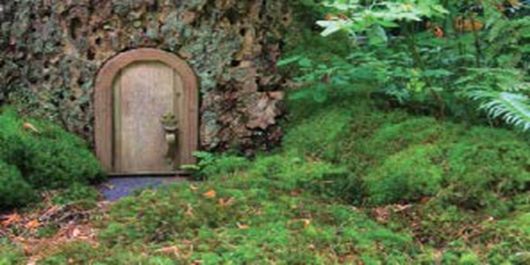 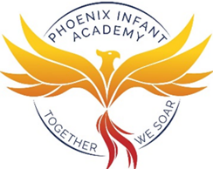 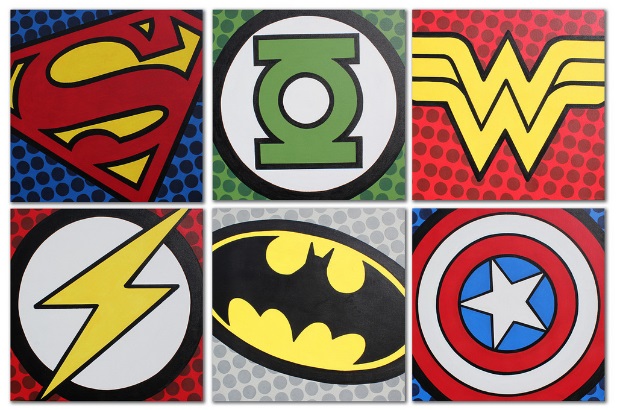 The grid below shows activities around Year One’s topic of ‘Enchanted Woodland.’Homework is due back on Monday 11th May 2020  The key skills children will be developing:Research: Finding out about artists and the world’s trees and forests using the internet and books.Literacy: Writing stories, poems and riddles.Mathematics:  Exploring measurement and sequencing the months of the year.Science:  Making observations of plants, gathering data and evaluating growth.Creative:  Developing and exploring joining techniques to create natural sculpture and artwork.Year 1 Learning Log – Summer 1The grid below shows activities around Year One’s topic of ‘Enchanted Woodland.’Homework is due back on Monday 11th May 2020  The key skills children will be developing:Research: Finding out about artists and the world’s trees and forests using the internet and books.Literacy: Writing stories, poems and riddles.Mathematics:  Exploring measurement and sequencing the months of the year.Science:  Making observations of plants, gathering data and evaluating growth.Creative:  Developing and exploring joining techniques to create natural sculpture and artwork.Year 1 Learning Log – Summer 1The grid below shows activities around Year One’s topic of ‘Enchanted Woodland.’Homework is due back on Monday 11th May 2020  The key skills children will be developing:Research: Finding out about artists and the world’s trees and forests using the internet and books.Literacy: Writing stories, poems and riddles.Mathematics:  Exploring measurement and sequencing the months of the year.Science:  Making observations of plants, gathering data and evaluating growth.Creative:  Developing and exploring joining techniques to create natural sculpture and artwork.Design and MakeMake a natural sculpture or picture using materials from your garden or a local park such as twigs, leaves and moss.Make a mini home for a fairy or elf using natural materials such as bark, twigs, leaves, pebbles and pine cones. Decorate using beads and glitter!Have fun building a den with family and friends!  Use as many natural materials as possible. Take a photograph to share at school.Build a bird’s nest using natural materials.  Creative WritingWrite a ‘Who am I?’ riddle for family and friends to solve.  Write clues about a woodland animal, plant or tree.  Write a pebble poem! Choose lots of flat, smooth pebbles and write one word on each to make your poem.Write a story about someone who finds something in a magical woodland.https://www.wikihow.com/Make-Fairy-Dust Use these instructions to make your own fairy dust.  Write about how you would use the fairy dust you have made.ResearchSearch the internet or visit your local library to find out about artists famous for their natural sculpture or use of woodland as inspiration e.g.: Andy Goldsworthy. Can you create a non-fiction book about their work? Search the web for images and facts about amazing woodlands and forests around the world. Make a scrapbook showing your favourite ones.Make a non-fiction book of amazing trees. Research what the world’s oldest and tallest trees are and where they can be found.Fun MathsMeasure the length or height of small trees or bushes, sticks, twigs and leaves found in your garden or a nearby park.  Draw pictures and write the measurements down beside them.How many woodland treasures can you fit in a matchbox or raisin box? Make a tally chart of what you’ve included.Write the months of the year in order and write down what flowers/trees grow at these times.How big was the brain of a T-Rex?Wider WorldTake your family for a woodland walk – Black Park or Burnham Beeches, would be great! Take photographs of interesting leaves, flowers and trees and make a book. Draw a map of the route you took. Go on a tree hunt. Can you show an adult coniferous (evergreen) and deciduous trees? Tell your family what these words mean.Visit a garden centre and choose some seeds to plant. Take photographs of the plant’s progress.Be a Scientist Plant some flowers or vegetables. Draw and write a diary detailing the changes you see as they grow.  What happens if you take away light and/or water from one? Can you explain why?Make observations of plants and trees changing as we head from spring into summer. What’s happening? Why? Write a report or create a book detailing your observations.  Include pictures, photographs and measurements.